Gita De Swert | Curriculum Vitae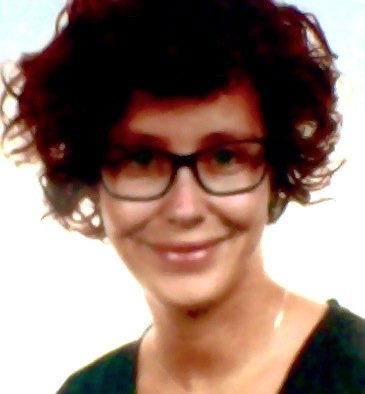 Persoonlijke gegevensPersoonlijke gegevensAdresPompstraat 202000 AntwerpenE-mailgitadeswert@telenet.beTelefoon0486/57 19 32Geboortedatum22/06/1987RijbewijsBGeslachtVrouwelijk NationaliteitBelgBurgerlijke staatGehuwd (Andy Hellinx)OpleidingOpleiding2012 - ?Kleurenconsulente (avondschool)SchoonheidsschoolAntwerpen2011 - 2012Voedingsconsulente voor kindervoeding (avondschool)SchoonheidsschoolAntwerpen2008 - 2012Tekenkunst en Kunstgeschiedenis (avondschool)Stedelijke Academie voor Schone KunstenLier2006 - 2010Bachelor Vertaler - Tolk (Nederlands/Frans/Spaans)Artesis Hogeschool (HIVT)Antwerpen2005 - 20061ste bachelor Voedings-en dieetkundePlantijn HogeschoolAntwerpen1999 - 2005Latijn-Moderne TalenKoninklijk Atheneum LierWerkervaringWerkervaring2011 - 2012Coach Educadomo regio AntwerpenBijlessen geven aan personen van 6jaar tem 24jaar (Nederlands, Frans, Spaans, tekenen, kunstgeschiedenis en informatica)2011 - 2012Dossierbeheerder personenbeheer Argenta AntwerpenBediende | Klanten en kantoorhouders bijstaan, mondeling en telefonisch contact, updaten klantenbestand, opstelling richtlijnen personenbeheer (Frans), …2010 - 2011Schadebeheerder hospitalisatieverzekeringen Fidea AntwerpenBediende | Klanten en bemiddelaars bijstaan, berekenen van facturen,  medische acceptatie, …2010Kledingszaak O’Neill Antwerpen (vakantiewerk)Verkoopster | Klanten bijstaan, magazijnbeheer, orde in de winkel, …2005 - 2010Beenhouwerij Van Deuren-Jurgen Lier (week- en weekendwerk)Keukenhulp, winkelbediende | Afwassen, opruimen keuken, bereiden vlees- en groenteschotels, klanten bijstaan, … 2009 - 2010Taverne ’t Bieke Antwerpen (weekendwerk)Serveerster | Klanten bijstaan, bestellingen afnemen, bereiding drank en eten, afrekenen, afruimen, …2009 - 2010Chocoladebar Quetzal Antwerpen (weekendwerk)Serveerster, hulp | Afwassen, afruimen tafels, aanvullen van benodigdheden, …2003 - 2009Keuken Rusthuis Sint-Jozef Lier (vakantiewerk)Keukenhulp | Afwassen, opruimen keuken, bereiden maaltijden, …TalenTalenTalenTalenNederlandsMoedertaalMoedertaalMoedertaalFransBegrijpen – zeer goedSpreken – zeer goedSchrijven – zeer goedEngelsBegrijpen – zeer goedSpreken – zeer goedSchrijven – zeer goedSpaansBegrijpen – goedSpreken – goedSchrijven – goedVaardigheden en competentiesVaardigheden en competentiesMicrosoft OfficeWord, Excel, PowerPoint, Outlook AdobePhotoshopExtraDiverse kassasystemen, kunstgeschiedenis, diverse tekentechnieken, ervaring in dienstverlenende omgevingBijzondere ervaringenBijzondere ervaringen2012Reis naar New York2011Trektocht van 4 weken door Sri Lanka en Malediven2010Trektocht van 4 weken door Zuid-Afrika2009Taalkamp Montpellier ter verbetering van Franse vaardigheden2005Ontvangst speciale prijs wegens hoogst behaalde percentage voor het vak ‘Esthetica’ tijdens diploma-uitreiking2005Organisatie benefietconcert ten voordele van anorexia- en boulemiepatiënten ZNA Middelheim2002Trektocht van 3 weken door het zuiden van Thailand bij inheemse volkerenPersoonlijkheidCreatief, ordelijk, volhardend, hulpvaardig, spontaan, resultaatgericht, flexibel, punctueelCreatief bezig zijn met taal adv het geven van bijlessen, bloggen (http://gitage.be)Medische wereld, tekenen, kunstgeschiedenis, reizen, filmDans (breakdance, streetdance, hip-hop), fitness, zwemmenVrijwilligerswerk in rusthuis Sint-Jozef